LADIESEVENT@KSVR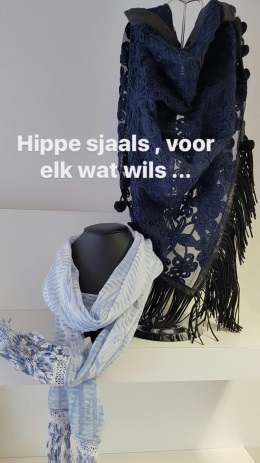 donderdag 23/0218u – 20u30jeugdkantinewelkomstdrankje & hapjes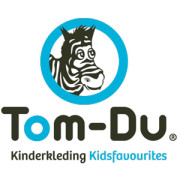 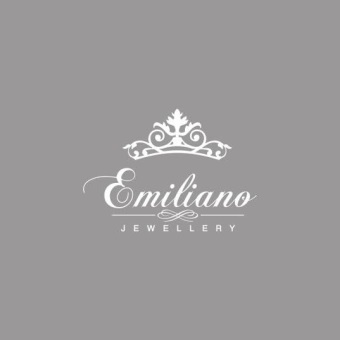 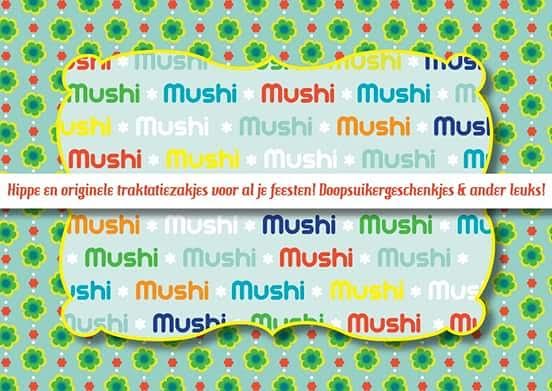 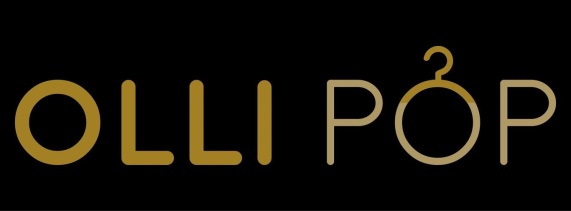 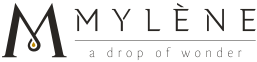 sjaals – dameskleding – kinderkleding – juwelen – cadeautjes – verzorgingsproductenIEDEREEN WELKOM ! 